Missouri Crisis Intervention Team (MO CIT) Council Meetings 2024:Meeting Location:  Missouri Behavioral Health Council221 Metro Drive | Jefferson City, MO 65109Tuesday, January 9, 2024 | 11 am – 1 pmLocal Council Spotlight:  Bootheel Area CITMARCH – TBD | 11 am – 1 pmLocal Council Spotlight:  TBDTuesday, May 21, 2024| 11 am – 1 pmLocal Council Spotlight:  TBDTuesday, July 9, 2024 | 11 am – 1 pm Local Council Spotlight:  TBDTuesday, | September 10, 2024 | 11 am – 1 pmLocal Council Spotlight:  TBDTuesday, | November 5, 2024 | 11 am – 1 pm | VIRTUAL | ELECTION DAY  Local Council Spotlight:  TBDRegistration link provided if you are unable to travel to the meetings, you can participate by ZOOM platform:https://us02web.zoom.us/j/83487183031?pwd=RG41Ry9iTVdTNndMVXNLQUszaGtwQT09 Meeting ID: 834 8718 3031 | Passcode: 835234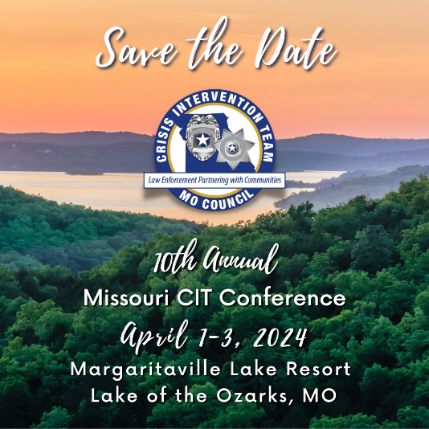 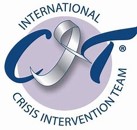 